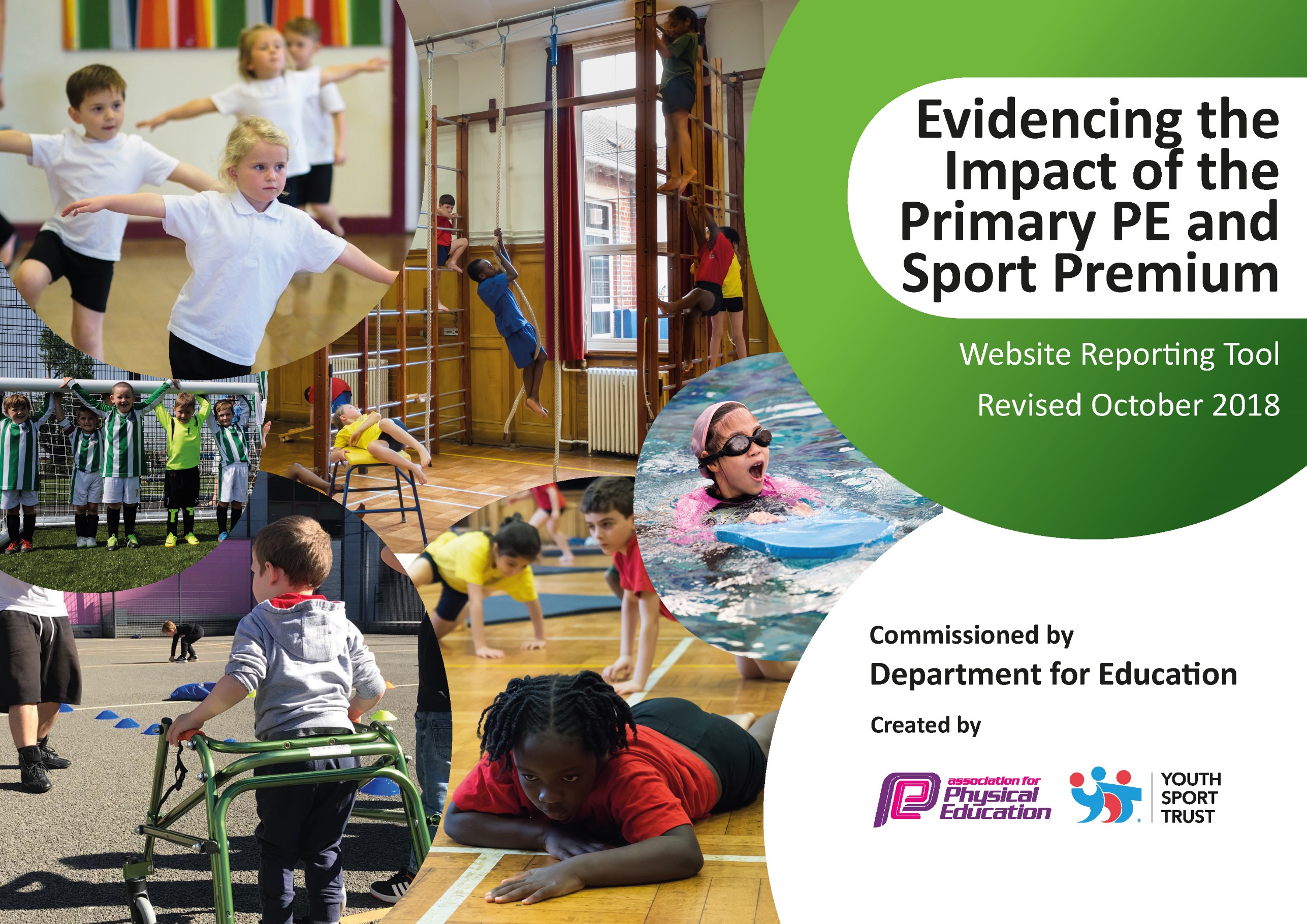 Key achievements to date:Areas for further improvement and baseline evidence of need:Providing 2 hours of PE per week for all pupilsUpskilling staff in PEPE Pupil Progress Tracker modifiedProviding Active Breaks and Lunchtimes lead by pupils & staffIntroduction of 5-a-dayIntroduction of Daily MileCelebration of sporting achievements (Notice board, Family service, website, Newsletter)Tracking documents to highlight sporting participation (Competitive events, Festivals, Target groups, Extracurricular Clubs)Introduction of Active Breakfast clubsProvide a wider range of Active After-school clubsMore pupils to experience Representing the school at Sporting FixturesStaff to continue to work alongside & plan with PE MentorReward pupils for outstanding Sporting ValuesSporting Challenges to increase engagement of physical activity during the dayMeeting national curriculum requirements for swimming and water safetyPlease complete all of the below:What percentage of your current Year 6 cohort swim competently, confidently and proficiently over a distance of at least 25 metres?N.B. Even though your children may swim in another year please report on their attainment on leavingprimary school.Aprox 97%What percentage of your current Year 6 cohort use a range of strokes effectively [for example, front crawl, backstroke and breaststroke]?Aprox 95%What percentage of your current Year 6 cohort perform safe self-rescue in different water-based situations?100%Schools can choose to use the Primary PE and Sport Premium to provide additional provision for swimming but this must be for activity over and above the national curriculum requirements. Have you used it in this way?NoAcademic Year: 2018/19Total fund allocated: £18702b/f overspend £21042018/19 spend £18163Total spend £20265c/f overspend £1563Total fund allocated: £18702b/f overspend £21042018/19 spend £18163Total spend £20265c/f overspend £1563Total fund allocated: £18702b/f overspend £21042018/19 spend £18163Total spend £20265c/f overspend £1563Date Updated:  July 2019Date Updated:  July 2019Date Updated:  July 2019Date Updated:  July 2019Key indicator 1: The engagement of all pupils in regular physical activity – Chief Medical Officer guidelines recommend that primary school children undertake at least 30 minutes of physical activity a day in schoolKey indicator 1: The engagement of all pupils in regular physical activity – Chief Medical Officer guidelines recommend that primary school children undertake at least 30 minutes of physical activity a day in schoolKey indicator 1: The engagement of all pupils in regular physical activity – Chief Medical Officer guidelines recommend that primary school children undertake at least 30 minutes of physical activity a day in schoolKey indicator 1: The engagement of all pupils in regular physical activity – Chief Medical Officer guidelines recommend that primary school children undertake at least 30 minutes of physical activity a day in schoolKey indicator 1: The engagement of all pupils in regular physical activity – Chief Medical Officer guidelines recommend that primary school children undertake at least 30 minutes of physical activity a day in schoolKey indicator 1: The engagement of all pupils in regular physical activity – Chief Medical Officer guidelines recommend that primary school children undertake at least 30 minutes of physical activity a day in schoolKey indicator 1: The engagement of all pupils in regular physical activity – Chief Medical Officer guidelines recommend that primary school children undertake at least 30 minutes of physical activity a day in schoolKey indicator 1: The engagement of all pupils in regular physical activity – Chief Medical Officer guidelines recommend that primary school children undertake at least 30 minutes of physical activity a day in schoolPercentage of total allocation:Percentage of total allocation:Key indicator 1: The engagement of all pupils in regular physical activity – Chief Medical Officer guidelines recommend that primary school children undertake at least 30 minutes of physical activity a day in schoolKey indicator 1: The engagement of all pupils in regular physical activity – Chief Medical Officer guidelines recommend that primary school children undertake at least 30 minutes of physical activity a day in schoolKey indicator 1: The engagement of all pupils in regular physical activity – Chief Medical Officer guidelines recommend that primary school children undertake at least 30 minutes of physical activity a day in schoolKey indicator 1: The engagement of all pupils in regular physical activity – Chief Medical Officer guidelines recommend that primary school children undertake at least 30 minutes of physical activity a day in schoolKey indicator 1: The engagement of all pupils in regular physical activity – Chief Medical Officer guidelines recommend that primary school children undertake at least 30 minutes of physical activity a day in schoolKey indicator 1: The engagement of all pupils in regular physical activity – Chief Medical Officer guidelines recommend that primary school children undertake at least 30 minutes of physical activity a day in schoolKey indicator 1: The engagement of all pupils in regular physical activity – Chief Medical Officer guidelines recommend that primary school children undertake at least 30 minutes of physical activity a day in schoolKey indicator 1: The engagement of all pupils in regular physical activity – Chief Medical Officer guidelines recommend that primary school children undertake at least 30 minutes of physical activity a day in school%%School focus with clarity on intended impact on pupils:Actions to achieve:Actions to achieve:Actions to achieve:Funding allocated:Funding allocated:Funding allocated:Evidence and impact:Sustainability and suggested next steps:Sustainability and suggested next steps:5-a-day fitnessDaily MileActive BreaksActive LunchtimesNew equipment purchased for use at Lunchtimes (& to enhance PE lessons)Registration with VRSSP** -providing BB training, 5-a-day registrationBreak-time Buddies training provided by VRSSP**Line markings for active playtimesPlay equipment (50% paid by FODS)*Committed to before D of E ruling 25.10.18New equipment purchased for use at Lunchtimes (& to enhance PE lessons)Registration with VRSSP** -providing BB training, 5-a-day registrationBreak-time Buddies training provided by VRSSP**Line markings for active playtimesPlay equipment (50% paid by FODS)*Committed to before D of E ruling 25.10.18New equipment purchased for use at Lunchtimes (& to enhance PE lessons)Registration with VRSSP** -providing BB training, 5-a-day registrationBreak-time Buddies training provided by VRSSP**Line markings for active playtimesPlay equipment (50% paid by FODS)*Committed to before D of E ruling 25.10.18£1027.30£2947.80 **£4728£7000£1027.30£2947.80 **£4728£7000£1027.30£2947.80 **£4728£7000Pupils are now more engaged in lessons when given an “Active Break” eg 5-a-dayPupils stamina and all round fitness has increased from completing Daily Mile. This has resulted in pupils being more enthusiastic towards sport and sporting events.  *Parents have emailed to  report on how enthusiastic their children are towards sport now. Some explaining how they have seen a physical change in their child because of the encouragement of taking part in sporting activities within school.Pupils now opting for and active lunch time break working with Break-time Buddies and using engaging equipment.Sporting Challenges to maintain Active Breaks and enthusiasmMaintain the use of Heatmaps to highlight areas of active development.Change the dynamics of Daily Mile to maintain enthusiasm   eg skipping & linking with maths revision when working in Caterpillar teams.Sporting Challenges to maintain Active Breaks and enthusiasmMaintain the use of Heatmaps to highlight areas of active development.Change the dynamics of Daily Mile to maintain enthusiasm   eg skipping & linking with maths revision when working in Caterpillar teams.Key indicator 2: The profile of PESSPA being raised across the school as a tool for whole school improvementKey indicator 2: The profile of PESSPA being raised across the school as a tool for whole school improvementKey indicator 2: The profile of PESSPA being raised across the school as a tool for whole school improvementKey indicator 2: The profile of PESSPA being raised across the school as a tool for whole school improvementKey indicator 2: The profile of PESSPA being raised across the school as a tool for whole school improvementKey indicator 2: The profile of PESSPA being raised across the school as a tool for whole school improvementKey indicator 2: The profile of PESSPA being raised across the school as a tool for whole school improvementKey indicator 2: The profile of PESSPA being raised across the school as a tool for whole school improvementPercentage of total allocation:Percentage of total allocation:Key indicator 2: The profile of PESSPA being raised across the school as a tool for whole school improvementKey indicator 2: The profile of PESSPA being raised across the school as a tool for whole school improvementKey indicator 2: The profile of PESSPA being raised across the school as a tool for whole school improvementKey indicator 2: The profile of PESSPA being raised across the school as a tool for whole school improvementKey indicator 2: The profile of PESSPA being raised across the school as a tool for whole school improvementKey indicator 2: The profile of PESSPA being raised across the school as a tool for whole school improvementKey indicator 2: The profile of PESSPA being raised across the school as a tool for whole school improvementKey indicator 2: The profile of PESSPA being raised across the school as a tool for whole school improvement%%School focus with clarity on intended impact on pupils:Actions to achieve:Actions to achieve:Actions to achieve:Funding allocated:Funding allocated:Evidence and impact:Evidence and impact:Sustainability and suggested next steps:Sustainability and suggested next steps:To increase the number of pupils Representing the school at sporting fixturesTo highlight sporting achievements & celebrationsTo increase the variety of Extra curricular clubsTo target specific groups to encourage and to give more children the opportunity to participate in sportMaintain reporting of sporting celebrations in school assemblies, school website and newslettersTo give pupils the opportunity to experience a wide variety of sports through VRSSP competitions and Extra curricular clubsSSS             Transport for Sports Week             Cover for Sports WeekTo encourage more children to take part in breakfast & afterschool sporting clubs with qualified coaches.Employment of Qualified Coaches to deliver specific extra-curricular clubsTo target specific groups to encourage and to give more children the opportunity to participate in sportMaintain reporting of sporting celebrations in school assemblies, school website and newslettersTo give pupils the opportunity to experience a wide variety of sports through VRSSP competitions and Extra curricular clubsSSS             Transport for Sports Week             Cover for Sports WeekTo encourage more children to take part in breakfast & afterschool sporting clubs with qualified coaches.Employment of Qualified Coaches to deliver specific extra-curricular clubsTo target specific groups to encourage and to give more children the opportunity to participate in sportMaintain reporting of sporting celebrations in school assemblies, school website and newslettersTo give pupils the opportunity to experience a wide variety of sports through VRSSP competitions and Extra curricular clubsSSS             Transport for Sports Week             Cover for Sports WeekTo encourage more children to take part in breakfast & afterschool sporting clubs with qualified coaches.Employment of Qualified Coaches to deliver specific extra-curricular clubs£631.20£710£160£957£631.20£710£160£957Because of the amount of children we have engaged in sporting extra curricular clubs and the amount of children who have represented the school at sports competitions,This year we have been awarded the GOLD SCHOOL GAMES MARK for the first time!We use tracking documents to highlight target groups and record pupils attending sporting events & extra-curricular sports clubs.We take part in a wide variety of competitive sports both within school and against other schools. By planning a range of intra-school competitions which can be accessed by all groups in school, selecting pupils and teams to take part in local inter-school competitions against other schools (both within the local cluster and across the Vale Royal School Sport Partnership), we aim to be fully involved in the School Games and other schools’ competitions Our school takes part in an annual School Games Festival which takes place to celebrate National School Sport Week. We engage with a wide-range of festivals and events which cater for many different children. We use this festival to give opportunities to those children in our target groups and to further develop our sports leaders and sportsmanship throughout the whole school.Last year we took 50 pupils, this year we took over 130 pupilsWe annually apply for a School Games Mark award and strategically plan to develop our offer of competitive sport in line with the criteria (for example by involving a group of young people in the planning of our involvement in the School Games through our SSOC or by increasing the number of sporting events we enter)Because of the amount of children we have engaged in sporting extra curricular clubs and the amount of children who have represented the school at sports competitions,This year we have been awarded the GOLD SCHOOL GAMES MARK for the first time!We use tracking documents to highlight target groups and record pupils attending sporting events & extra-curricular sports clubs.We take part in a wide variety of competitive sports both within school and against other schools. By planning a range of intra-school competitions which can be accessed by all groups in school, selecting pupils and teams to take part in local inter-school competitions against other schools (both within the local cluster and across the Vale Royal School Sport Partnership), we aim to be fully involved in the School Games and other schools’ competitions Our school takes part in an annual School Games Festival which takes place to celebrate National School Sport Week. We engage with a wide-range of festivals and events which cater for many different children. We use this festival to give opportunities to those children in our target groups and to further develop our sports leaders and sportsmanship throughout the whole school.Last year we took 50 pupils, this year we took over 130 pupilsWe annually apply for a School Games Mark award and strategically plan to develop our offer of competitive sport in line with the criteria (for example by involving a group of young people in the planning of our involvement in the School Games through our SSOC or by increasing the number of sporting events we enter)Pupils to complete questionnaire on current sporting activities outside of school and wish list of school based Extra Curricular clubsPupils to complete questionnaire on current sporting activities outside of school and wish list of school based Extra Curricular clubsKey indicator 3: Increased confidence, knowledge and skills of all staff in teaching PE and sportKey indicator 3: Increased confidence, knowledge and skills of all staff in teaching PE and sportKey indicator 3: Increased confidence, knowledge and skills of all staff in teaching PE and sportKey indicator 3: Increased confidence, knowledge and skills of all staff in teaching PE and sportKey indicator 3: Increased confidence, knowledge and skills of all staff in teaching PE and sportKey indicator 3: Increased confidence, knowledge and skills of all staff in teaching PE and sportKey indicator 3: Increased confidence, knowledge and skills of all staff in teaching PE and sportKey indicator 3: Increased confidence, knowledge and skills of all staff in teaching PE and sportKey indicator 3: Increased confidence, knowledge and skills of all staff in teaching PE and sportPercentage of total allocation:Key indicator 3: Increased confidence, knowledge and skills of all staff in teaching PE and sportKey indicator 3: Increased confidence, knowledge and skills of all staff in teaching PE and sportKey indicator 3: Increased confidence, knowledge and skills of all staff in teaching PE and sportKey indicator 3: Increased confidence, knowledge and skills of all staff in teaching PE and sportKey indicator 3: Increased confidence, knowledge and skills of all staff in teaching PE and sportKey indicator 3: Increased confidence, knowledge and skills of all staff in teaching PE and sportKey indicator 3: Increased confidence, knowledge and skills of all staff in teaching PE and sportKey indicator 3: Increased confidence, knowledge and skills of all staff in teaching PE and sportKey indicator 3: Increased confidence, knowledge and skills of all staff in teaching PE and sport%School focus with clarity on intendedimpact on pupils:School focus with clarity on intendedimpact on pupils:Actions to achieve:Fundingallocated:Fundingallocated:Evidence and impact:Evidence and impact:Evidence and impact:Evidence and impact:Sustainability and suggestednext steps:Staff to attend training where required. Training provided by Davenham staff  & external specialists via School sports partnership & other recognised agencies.Teachers to work alongside M Oakes where requiredTeachers to liaise with M Oakes for PE lesson planning where necessaryR Lee to gain Level 1 swimming qualificationStaff to attend training where required. Training provided by Davenham staff  & external specialists via School sports partnership & other recognised agencies.Teachers to work alongside M Oakes where requiredTeachers to liaise with M Oakes for PE lesson planning where necessaryR Lee to gain Level 1 swimming qualificationStaff to feel more confident in the delivery of PEPE lessons to be more engaging for pupilsNew PE equipment purchased for the use during PE lessons and to help staff to deliver more engaging lessonsPE lessons to cover a variety of sportsStaff to build up a bank of knowledge and lesson plansR Lee to support pupils in the delivery of school swimming lessons% of £1027.30% of £1027.30Quality of sport during PE lessons increasingPupils enthusiastic & engaged during PE lessonsPupils fitness and skill  ability increasingParticipation in Extra Curricular activities increasingQuality of sport during PE lessons increasingPupils enthusiastic & engaged during PE lessonsPupils fitness and skill  ability increasingParticipation in Extra Curricular activities increasingQuality of sport during PE lessons increasingPupils enthusiastic & engaged during PE lessonsPupils fitness and skill  ability increasingParticipation in Extra Curricular activities increasingQuality of sport during PE lessons increasingPupils enthusiastic & engaged during PE lessonsPupils fitness and skill  ability increasingParticipation in Extra Curricular activities increasingKey indicator 4: Broader experience of a range of sports and activities offered to all pupilsKey indicator 4: Broader experience of a range of sports and activities offered to all pupilsKey indicator 4: Broader experience of a range of sports and activities offered to all pupilsKey indicator 4: Broader experience of a range of sports and activities offered to all pupilsKey indicator 4: Broader experience of a range of sports and activities offered to all pupilsKey indicator 4: Broader experience of a range of sports and activities offered to all pupilsKey indicator 4: Broader experience of a range of sports and activities offered to all pupilsKey indicator 4: Broader experience of a range of sports and activities offered to all pupilsKey indicator 4: Broader experience of a range of sports and activities offered to all pupilsPercentage of total allocation:Key indicator 4: Broader experience of a range of sports and activities offered to all pupilsKey indicator 4: Broader experience of a range of sports and activities offered to all pupilsKey indicator 4: Broader experience of a range of sports and activities offered to all pupilsKey indicator 4: Broader experience of a range of sports and activities offered to all pupilsKey indicator 4: Broader experience of a range of sports and activities offered to all pupilsKey indicator 4: Broader experience of a range of sports and activities offered to all pupilsKey indicator 4: Broader experience of a range of sports and activities offered to all pupilsKey indicator 4: Broader experience of a range of sports and activities offered to all pupilsKey indicator 4: Broader experience of a range of sports and activities offered to all pupils%School focus with clarity on intendedimpact on pupils:School focus with clarity on intendedimpact on pupils:Actions to achieve:Fundingallocated:Fundingallocated:Evidence and impact:Evidence and impact:Evidence and impact:Evidence and impact:Sustainability and suggestednext steps:Additional achievements:Curriculum map for PE planned yearly More sporting events attendedBreakfast & Afterschool clubs to be varied by term to offer a wide range of activitiesAdditional achievements:Curriculum map for PE planned yearly More sporting events attendedBreakfast & Afterschool clubs to be varied by term to offer a wide range of activitiesStaff to follow Curriculum map to ensure a variety of sports are covered during lessonsForward planning to enable more pupils to attend sporting eventsLinks with sporting groups to encourage participation at Afterschool & Breakfast clubsVia VRSSPAs indicators 1 & 2As indicators 1 & 2Pupils are enthusiastic about PE lessonsPupils further develop personal sporting skills eg Leadership/Umpiring.Events organised by VRSSPPupils are enthusiastic about PE lessonsPupils further develop personal sporting skills eg Leadership/Umpiring.Events organised by VRSSPPupils are enthusiastic about PE lessonsPupils further develop personal sporting skills eg Leadership/Umpiring.Events organised by VRSSPPupils are enthusiastic about PE lessonsPupils further develop personal sporting skills eg Leadership/Umpiring.Events organised by VRSSPStaff to look into incorporating different sportsKey indicator 5: Increased participation in competitive sportKey indicator 5: Increased participation in competitive sportKey indicator 5: Increased participation in competitive sportKey indicator 5: Increased participation in competitive sportKey indicator 5: Increased participation in competitive sportKey indicator 5: Increased participation in competitive sportKey indicator 5: Increased participation in competitive sportKey indicator 5: Increased participation in competitive sportKey indicator 5: Increased participation in competitive sportPercentage of total allocation:Key indicator 5: Increased participation in competitive sportKey indicator 5: Increased participation in competitive sportKey indicator 5: Increased participation in competitive sportKey indicator 5: Increased participation in competitive sportKey indicator 5: Increased participation in competitive sportKey indicator 5: Increased participation in competitive sportKey indicator 5: Increased participation in competitive sportKey indicator 5: Increased participation in competitive sportKey indicator 5: Increased participation in competitive sport%School focus with clarity on intendedimpact on pupils:School focus with clarity on intendedimpact on pupils:Actions to achieve:Fundingallocated:Fundingallocated:Evidence and impact:Evidence and impact:Evidence and impact:Evidence and impact:Sustainability and suggestednext steps:Forward planning to help with organisation when taking pupils to Competitive sporting eventsSchool questionnaire to find out which pupils participate in which sports outside of school & to what levelRecord maintained of pupils attendance of Sporting eventsEnsure pupils have access to correct kit, equipment and teaching/coachingForward planning to help with organisation when taking pupils to Competitive sporting eventsSchool questionnaire to find out which pupils participate in which sports outside of school & to what levelRecord maintained of pupils attendance of Sporting eventsEnsure pupils have access to correct kit, equipment and teaching/coachingLiaise with SSCo & Davenham Staff to provide support at eventsQuestionnaire sent to all pupilsMaintain tracking documentsRegular maintenance of sports kit & equipmentContact sports specialists where necessary for supportAs indicators 1 & 2As indicators 1 & 2As indicated in indicator 2Celebration of successes on Notice board, Newsletter, Website & Family ServiceEnthusiasm of pupils wanting to take part in eventsRecords of events keptAs indicated in indicator 2Celebration of successes on Notice board, Newsletter, Website & Family ServiceEnthusiasm of pupils wanting to take part in eventsRecords of events keptAs indicated in indicator 2Celebration of successes on Notice board, Newsletter, Website & Family ServiceEnthusiasm of pupils wanting to take part in eventsRecords of events keptAs indicated in indicator 2Celebration of successes on Notice board, Newsletter, Website & Family ServiceEnthusiasm of pupils wanting to take part in eventsRecords of events keptExtra training sessions for sports teams prior to event